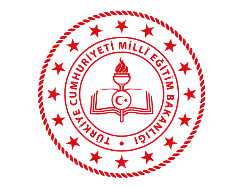 Okulum Temiz Projesi kapsamında;Çocuğumun ateş, öksürük, burun akıntısı, solunum sıkıntısı, ishal şikayeti olması durumu ile aile içerisinde solunum yolu şikayetleri gelişen veya solunum yolu enfeksiyonu hikayesi ile hastane yatışı yapılan kişi varlığında ya da salgın hastalık tanısı alan kişi bulunması durumunda çocuğumu okula getirmemem ve bu durumu okula bildirmem gerektiği konusunda bilgilendirildim.Yukarıda belirtilen durumlarda çocuğumu okula getirmeyeceğimi ve getirmeme sebebimi okul yönetiminebildirmeyi kabul ve taahhüt ederim.	…/… / 20…ADI SOYADI : ………………………………….ÖĞRENCİYE YAKINLİĞİ……………………..İMZASI : ……………………------------------------------------------------------------------------------------------------------------------------------------------------------Görüş ve Öneriler: Öğrencinizle ilgili yukarıdaki bilgilerin dışında, belirtmeniz gereken hususlar var ise bu bölüme yazabilirsiniz.…………………………………………………………………………………………………………………………………………………………………………………………………………………………………………………………………………………………………………………………………………………………………………………………………………………………………………………………………………………………………………………………………………………………………………………………………………………………………………………………………………………………………………………………………………………………………………………………………………………………………………………………………………………………………………………………………………………………………………………………………………………………………………………………………………………………………………………………………………………………………………………………………………………………………………………………………………………………………………………………………………………………………………………………………………………………………………………………………………………………………………………………………………………………………………………………………………………………………………………………………………………………………………………………………………………………………………………………………………………………………………………………………………………………………………………………………………………………………………………………………………………………………………………………………………………………………………………………………………………………………………………………………………………………………………………………………………………………………………………………………………………………………………………………………………………………………………………………………………………………………………………………………………………………………………………………………………………………………………………………………………………………………………………………………………………………………………………………………………………………………………………………………………………………………………………………………………………………………………………………………………………………………………………………………………………………………………………………………………………………………………………………………………………………………………………………………………………………………………………………………………………………………………………………………………………………………………………………………………………………………………………………………………………………………………………………………………………………………………………………………………………………………………………………………………………………………………………………………………………………………………………………………………………………………………………………………………………………………………………………………………………………………………………………………………………………………………………………………………………………………………………………………………………………………………………………………………………………………………………………EK-2OSMANCIK İLKOKULU OKUL ÖNCESİ SINIFI 2023-2024 EĞİTİM ÖĞRETİM YILI SÖZLEŞMESİEK-2 (Değişik:RG- 12/5/2023-32188)İş bu sözleşme,.	okulu müdürlüğü ile...............................................’nın velisi olan	’nın arasındaokul öncesi eğitim alacak çocuğun eğitimine yönelik olarak karşılıklı yükümlülükleri belirlemek amacıyla düzenlenmiştir.Veli, okul yönetimince belirlenen eğitim şekline uymak zorundadır.Okul öncesi eğitimi programı gereği çocuklar her gün açık havaya çıkabilirler.Çocukların devamsızlığından okul yönetimi haberdar edilir. Bulaşıcı bir hastalık nedeniyle okula gelmeyen çocuklar, hastalık sonrasında "okula devamında sakınca olmadığına dair sağlık kuruluşlarından alınan tabip raporu getirmek zorundadır.Çocukların kullandıkları ilaçların takibi veli tarafından yapılmak zorundadır. Bu konuda okul yönetiminden ve öğretmenden talepte bulunulamaz.Okul Öncesi Eğitim Programı gereğince yapılması gereken ve okulun bulunduğu belediye hudutları içerisinde gerçekleştirilecek müze ziyareti, tiyatro ve benzeri sosyal etkinlikler ilgili mevzuatına göre yapılır.Okul yönetimince gerekli görülerek yakın çevre inceleme gezisi, tiyatro ve benzeri eğitim etkinliklerinin ücreti veli tarafından karşılanır.Çocuklara maddi değeri yüksek olan kolye, küpe ve benzeri süs eşyaları takılmaz. Üzerinde isim yazılmayan çocuğa ait eşyanın ve izinsiz takılan süs eşyalarının kaybolması durumunda, öğretmen ya da okul yönetimi sorumlu değildir.Veli, okul yönetimi ve öğretmenin izni olmadan etkinlik sınıflarına giremez. Ancak, istekli olması durumunda önceden belirlenecek bir program doğrultusunda eğitim etkinliklerine katılabilir.Veli okul yönetimi ve grup öğretmenlerinin düzenlediği toplantılara katılmak zorundadır.Veli çocuğunu zamanında okula getirmek ve eğitim bitiminde okuldan almakla yükümlüdür.Okul yönetimi çocukları, sadece yönetmeliğin ekinde yer alan EK-1 Acil Durumlarda Başvuru Formunda belirtilen kişilere teslim eder. Zorunlu hallerde çocukların, EK-1’de belirtilen kişiler dışındaki şahıslar tarafından teslim alınması istenmesi durumunda, velinin okul yönetimine yazılı beyanda bulunması zorunludur.Veli, okul yönetiminin gerekli gördüğü durumlarda, çocuğunun sağlık taramasını, gerekirse tedavisini yaptırmak zorundadır.Bu sözleşmede belirtilmeyen hususlarda yönetmelik hükümleri uygulanır.MEB Temel Eğitim Genel Müdürlüğünün Özbakım ücreti ile ilgili kararı doğrultusunda sözleşmeye madde eklenebilir.İş bu sözleşme 14 madde olup .......................tarihinde iki nüsha olarak düzenlenmiş ve taraflarca imza edilmiştir.Öğrenci Velisi	Okul MüdürüAdı Soyadı:	Adı Soyadı:İmzası:	İmzası:* Bu sözleşmeye yönetmelik maddelerine aykırı olmamak kaydıyla okul yönetimince gerektiğinde madde eklenebilir.ACiL DURUMLARDA BAŞVURU FORMU	EK‐1ÇOCUĞUNAdı :…………………………………………………………………………………..Soyadı:…………………………………………………………………………………..ACİL DURUMLARDA BAŞVURULACAK ADRES VE TELEFONLAR…../…../…… Velinin‐İmzası Adı – Soyadı1ÖĞRENCİ BİLGİLERİÖĞRENCİ BİLGİLERİÖĞRENCİ BİLGİLERİVELİBİLGİLERİVELİBİLGİLERİT.C. Kimlik NoVelisi Kim?SınıfıVeli Adı SoyadıNoT.C. Kimlik NoAdı SoyadıAdı SoyadıSms No (Cep)Doğum YeriDoğum YeriBABA BİLGİLERİBABA BİLGİLERİDoğum TarihiDoğum TarihiAdı SoyadıCinsiyeti (Kız /Erkek)Cinsiyeti (Kız /Erkek)T.C. Kimlik NoNüfus Cüzdanı Seri NoNüfus Cüzdanı Seri NoÖğrenim DurumuEv Adresi:Ev Adresi:Ev Adresi:Mesleği- İş yeriEv Adresi:Ev Adresi:Ev Adresi:E-Posta AdresiGENELBİLGİLERGENELBİLGİLERGENELBİLGİLERSağ/ÖlüKiminle OturuyorKiminle OturuyorBirlikte/AyrıEvi Kira mı?Evi Kira mı?Evet	HayırAyrı ise çocukla ilgilimahkeme kararı var mı?Bir İşte Çalışıyor mu?Bir İşte Çalışıyor mu?Evet	HayırBaba Öz mü?Ev Ne İle Isınıyor?Ev Ne İle Isınıyor?Sürekli Hasalık ve Engel DurumuOkula Nasıl Geliyor?Okula Nasıl Geliyor?Ev TelefonuKendi Odası Var mı?Kendi Odası Var mı?Evet	HayırCep TelefonuAile Dışında Kalan Var mı?Aile Dışında Kalan Var mı?Evet	Hayırİş TelefonuBilgisayar ve İnternet Erişimi Var mı?Bilgisayar ve İnternet Erişimi Var mı?Evet	HayırANNEBİLGİLERİANNEBİLGİLERİGazete Dergi Aboneliği Var mı?Gazete Dergi Aboneliği Var mı?Evet	HayırAdı SoyadıKitaplığı Var mı?Evet	HayırT.C. Kimlik NoSHÇEK(Sosy.Hizm.Çocuk Esirgeme Kurum) Tabi mi?Evet	HayırMesleği- İş yeriŞehit ÇocuğuŞehit ÇocuğuEvet	HayırEngel DurumuGazi Malül ÇocuğuGazi Malül ÇocuğuEvet	HayırÖğrenim DurumuBursluBursluEvet	HayırE-Posta AdresiAlerjisi var mı? Varsa neyekarşı?Alerjisi var mı? Varsa neyekarşı?Sağ/ÖlüAcil durunda aranacak anne-baba dışında üçüncü şahıs (adı Soyadı- telefonu)Acil durunda aranacak anne-baba dışında üçüncü şahıs (adı Soyadı- telefonu)Birlikte/AyrıAcil durunda aranacak anne-baba dışında üçüncü şahıs (adı Soyadı- telefonu)Acil durunda aranacak anne-baba dışında üçüncü şahıs (adı Soyadı- telefonu)Ayrı ise çocukla ilgili mahkeme kararı var mı?Acil durunda aranacak anne-baba dışında üçüncü şahıs (adı Soyadı- telefonu)Acil durunda aranacak anne-baba dışında üçüncü şahıs (adı Soyadı- telefonu)Sürekli Hasalığı Var mı?Aile Toplam GeliriAile Toplam Geliri0-10000 10001-2000020001-30000 30001-ve üstüAnne Öz mü?Aile Toplam GeliriAile Toplam Geliri0-10000 10001-2000020001-30000 30001-ve üstüEv TelefonuAile Toplam GeliriAile Toplam Geliri0-10000 10001-2000020001-30000 30001-ve üstüCep TelefonuGeçirdiği KazaGeçirdiği KazaYok Var:……………………….İş TelefonuGeçirdiği AmeliyatGeçirdiği AmeliyatYok Var:……………………….SOSYAL MEDYA AÇIK RIZA ONAYISOSYAL MEDYA AÇIK RIZA ONAYIKullandığı ProtezKullandığı ProtezYok Var:……………………….Öğrencimin, çeşitli etkinlik ve ders faaliyetleri sırasında çekilen video ve fotoğraflarının; okulumuz web sitesi, sosyal medya hesaplarında paylaşılmasına izin veriyorum.Öğrencimin, çeşitli etkinlik ve ders faaliyetleri sırasında çekilen video ve fotoğraflarının; okulumuz web sitesi, sosyal medya hesaplarında paylaşılmasına izin veriyorum.Geçirdiği HastalıkGeçirdiği HastalıkYok Var:……………………….Öğrencimin, çeşitli etkinlik ve ders faaliyetleri sırasında çekilen video ve fotoğraflarının; okulumuz web sitesi, sosyal medya hesaplarında paylaşılmasına izin veriyorum.Öğrencimin, çeşitli etkinlik ve ders faaliyetleri sırasında çekilen video ve fotoğraflarının; okulumuz web sitesi, sosyal medya hesaplarında paylaşılmasına izin veriyorum.Sürekli HastalığıSürekli HastalığıYok Var:……………………….Öğrencimin, çeşitli etkinlik ve ders faaliyetleri sırasında çekilen video ve fotoğraflarının; okulumuz web sitesi, sosyal medya hesaplarında paylaşılmasına izin veriyorum.Öğrencimin, çeşitli etkinlik ve ders faaliyetleri sırasında çekilen video ve fotoğraflarının; okulumuz web sitesi, sosyal medya hesaplarında paylaşılmasına izin veriyorum.Sürekli Kullandığı İlaçSürekli Kullandığı İlaçYok Var:……………………….EvetHayırKardeş SayısıGörüş ve Öneriler: Öğrencinizle ilgili yukarıdaki bilgilerindışında, belirtmeniz gereken hususlar var ise formun arka sayfasına yazabilirisiniz.Görüş ve Öneriler: Öğrencinizle ilgili yukarıdaki bilgilerindışında, belirtmeniz gereken hususlar var ise formun arka sayfasına yazabilirisiniz.Boy/Kilokg /	cmGörüş ve Öneriler: Öğrencinizle ilgili yukarıdaki bilgilerindışında, belirtmeniz gereken hususlar var ise formun arka sayfasına yazabilirisiniz.Görüş ve Öneriler: Öğrencinizle ilgili yukarıdaki bilgilerindışında, belirtmeniz gereken hususlar var ise formun arka sayfasına yazabilirisiniz.Formu eksiksiz doldurdum. Yukarıdaki bilgilerin doğruluğunu onaylıyorum.Veli Ad Soyad:…………………………………………….. ………...	...../.	/202…İmzaFormu eksiksiz doldurdum. Yukarıdaki bilgilerin doğruluğunu onaylıyorum.Veli Ad Soyad:…………………………………………….. ………...	...../.	/202…İmzaFormu eksiksiz doldurdum. Yukarıdaki bilgilerin doğruluğunu onaylıyorum.Veli Ad Soyad:…………………………………………….. ………...	...../.	/202…İmzaFormu eksiksiz doldurdum. Yukarıdaki bilgilerin doğruluğunu onaylıyorum.Veli Ad Soyad:…………………………………………….. ………...	...../.	/202…İmzaFormu eksiksiz doldurdum. Yukarıdaki bilgilerin doğruluğunu onaylıyorum.Veli Ad Soyad:…………………………………………….. ………...	...../.	/202…İmzaÇOCUĞUN ANNESİAÇIKLAMALARAÇIKLAMALARAdı Soyadı :……………………………………………….FotoğrafFOTOĞRAFEv Adresi :……………………………………………….FOTOĞRAFEv Telefonu :……………………………………………….FOTOĞRAFİş Adresi :……………………………………………….FOTOĞRAFİş Telefonu :……………………………………………….ÇOCUĞUN BABASIAÇIKLAMALARAÇIKLAMALARAdı Soyadı :……………………………………………….FotoğrafFOTOĞRAFEv Adresi :………………………………………………FOTOĞRAFEv Telefonu :………………………………………………FOTOĞRAFİş Adresi :……………………………………………….FOTOĞRAFİş Telefonu :……………………………………………….ANNE‐BABA DIŞINDA ARANILACAK ÜÇÜNCÜ ŞAHISAÇIKLAMALARAÇIKLAMALARAdı Soyadı :………………………………………………..FotoğrafFOTOĞRAFYakınlık Derecesi :………………………………………….FOTOĞRAFEv Adresi :……………………………………………….FOTOĞRAFEv Telefonu :……………………………………………….FOTOĞRAFİş Adresi :……………………………………………….FOTOĞRAFİş Telefonu :……………………………………………….ÇOCUĞUN OKULA GELİŞ VE DÖNÜŞ DURUMUAÇIKLAMALARAÇIKLAMALARAile:………………………………………………………….Servis:………………………………………………………..FOTOĞRAFDiğer:………………………………………………………….FOTOĞRAF…………………………………………………………………FOTOĞRAF